            Высшее экономическое образование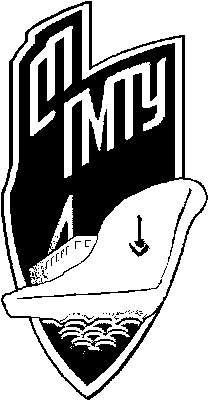                            Направление   «ЭКОНОМИКА»         профиль      «ФИНАНСЫ И КРЕДИТ»          и  профиль «ЭКОНОМИКА ПРЕДПРИЯТИЯ  И ПРЕДПРИНИМАТЕЛЬСТВО»           Бакалавр экономики (срок обучения -4 года)Бакалавр экономики – квалифицированный экономист, владеющий базовым комплексом знаний в области финансов, банковского и страхового дела, денежного обращения, финансового рынка, рынка ценных бумаг, налогов и налогообложения, экономики предприятия.Мы изучаем: экономику предприятия, предпринимательства, малого бизнеса.Выпускник научится порядку планирования на предприятиях,    организации и управлению денежными потоками предприятий, специфическим особенностям инвестиционной деятельности хозяйствующих субъектов, особенностям организации финансов.Выпускники востребованы в экономических службах предприятий и организаций различных отраслей и форм собственности, а также на преподавательских и административных должностях.Магистр экономики «Экономика инновационной деятельности и финансовый консалтинг» (срок обучения 2 года – для лиц, имеющих диплом бакалавра или специалиста любого профиля)С сохранением непрерывности  обучения и отсрочки от военной службы на весь период обученияПрием на внебюджетное и вечернее отделение.Прием на внебюджетное отделение по результатам собеседования.Телефоны для справок757-06-11         757-04-55             757-16-77Телефон кафедры 763-57-21Информация на сайте www.smtu.ru и далее по ссылке: Экономический факультет →кафедра Экономики судостроительной промышленности →Направление «ЭКОНОМИКА»         профиль            «ФИНАНСЫ И КРЕДИТ»,                           профиль «ЭКОНОМИКА ПРЕДПРИЯТИЯ  И ПРЕДПРИНИМАТЕЛЬСТВО»